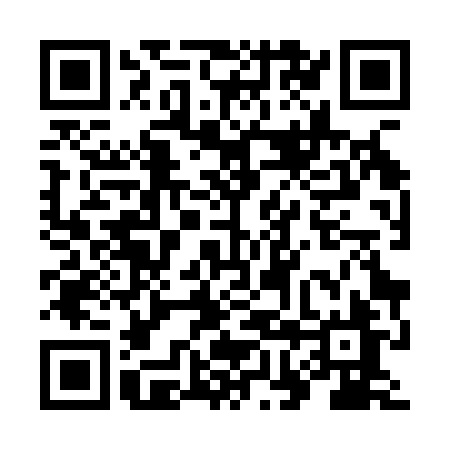 Ramadan times for Bujak, PolandMon 11 Mar 2024 - Wed 10 Apr 2024High Latitude Method: Angle Based RulePrayer Calculation Method: Muslim World LeagueAsar Calculation Method: HanafiPrayer times provided by https://www.salahtimes.comDateDayFajrSuhurSunriseDhuhrAsrIftarMaghribIsha11Mon4:064:065:5711:453:385:345:347:1812Tue4:044:045:5511:453:405:355:357:2013Wed4:014:015:5311:443:415:375:377:2214Thu3:593:595:5011:443:435:395:397:2315Fri3:573:575:4811:443:445:405:407:2516Sat3:543:545:4611:433:455:425:427:2717Sun3:523:525:4411:433:475:445:447:2918Mon3:493:495:4111:433:485:455:457:3119Tue3:473:475:3911:433:495:475:477:3320Wed3:443:445:3711:423:515:495:497:3521Thu3:413:415:3511:423:525:505:507:3722Fri3:393:395:3211:423:535:525:527:3923Sat3:363:365:3011:413:555:545:547:4124Sun3:343:345:2811:413:565:555:557:4325Mon3:313:315:2611:413:575:575:577:4526Tue3:283:285:2311:413:585:595:597:4727Wed3:263:265:2111:404:006:006:007:4928Thu3:233:235:1911:404:016:026:027:5129Fri3:203:205:1711:404:026:046:047:5330Sat3:173:175:1411:394:036:056:057:5531Sun4:154:156:1212:395:057:077:078:571Mon4:124:126:1012:395:067:097:098:592Tue4:094:096:0812:385:077:107:109:013Wed4:064:066:0512:385:087:127:129:044Thu4:034:036:0312:385:097:147:149:065Fri4:014:016:0112:385:117:157:159:086Sat3:583:585:5912:375:127:177:179:107Sun3:553:555:5612:375:137:197:199:138Mon3:523:525:5412:375:147:207:209:159Tue3:493:495:5212:365:157:227:229:1710Wed3:463:465:5012:365:167:247:249:19